Publicado en Madrid el 03/07/2020 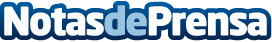 Rentokil Initial ofrece servicios de higiene y prevención a anfitriones de Airbnb a precios especialesLos anfitriones obtendrán un Certificado de Desinfección que aumentará su confianza entre los huéspedes potencialesDatos de contacto:NURIA SANCHEZ917818090Nota de prensa publicada en: https://www.notasdeprensa.es/rentokil-initial-ofrece-servicios-de-higiene-y Categorias: Nacional Medicina Inmobiliaria Viaje Entretenimiento Turismo http://www.notasdeprensa.es